L aney’s Legacy  of Hope presents: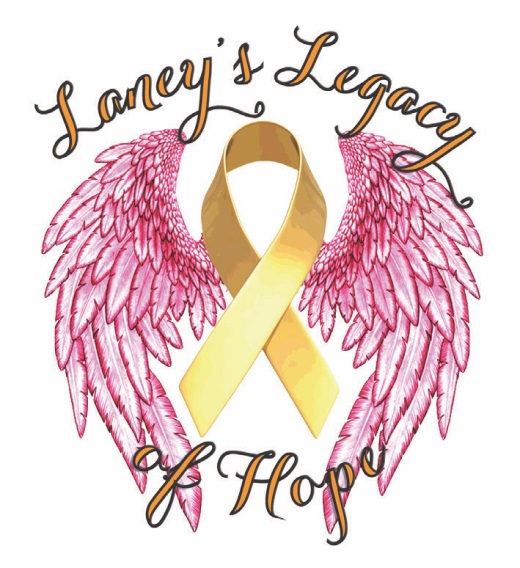 Laney’s 5th Annual  Fashionista 5K                                         Sun d a y, May 6th | 9: 0 0 a m West Reading, PaLOCATION: Park at Reading Hospital’s 7th Ave. parking garage and follow signs to start line. This event is rain or shine.CAUSE: To help raise awareness & funds for Laney’s Legacy of Hope, taking action against pediatric cancer.COURSE: Weave through the nearby park system in the lovely town of West Reading starting and ending at 7th Ave. parking garage.AWARDS: Awards for the male & female winners and runner‑ups 13-18: 3M, 3F    19 - 29: 3M, 3F    30-39: 3M, 3F    40-49: 3M, 3F     50-59: 3M, 3F    60+: 3M, 3F. Runners/walkers Ages 12 & under will receive a certificate of completion. 
BEST DRESSED AWARDS: for 1 Female, 1 Male, 1 Male under 12, and 1 female under 12REGISTRATION: By April 10th $25 with guaranteed T-shirt and swag bag; After April 10th: $35 with no guarantee of T-shirt or swag bag; 
Mail-in registrations must be postmarked by April 10th to receive t-shirt & swag bag. Day of registration fee will be: $35, T-shirt & swag bag if available, and no guarantee.RACE PACKETS Early pickups available May 4th and May 5th 12pm -5pm in the rear of A Running Start 705 Penn Avenue West Reading or day of race from 7:30-8:30 in front of Scottish rite parking lot, follow signs.AMENITIES: Porta‑pots at start and finish, food & drink at finish for runners, face painting, carnival games, and music while onlookers wait for the race to finish.DIRECTIONS FROM NORTH OF READING: Take 222 South, follow to 422 east, and take Penn Ave exit. Proceed on Penn Ave, take left onto7th Ave., parking garage will be three blocks down on the right.DIRECTIONS FROM SOUTH OF READING: Take 422 west, takes Penn Ave exit. Proceed on Penn Ave, take left onto7th Ave., parking garage will be three blocks down on the rightOptional online registration available athttp://laneyslegacyofhope.org/laneys-fashionista-5k-2018/(Nominal service fee applies; online registration closes midnight, Monday April 30th. Mail in forms need to be post marked May 1st)MAIL FROM & CHECK PAYABLE TO “Laney’s Legacy of Hope” to 
                                          P. O. Box 5861 Wyomissing, Pa 19610LANEY’S LEGACY OF HOPE: Race Director Jenell Wolf | 610.763.0776 | jwolf@laneyslegacyofhope.orgLAST NAME                                                                                                              FIRST NAME 	 ADDRESS                                                                                                                         CITY                                                                                STATE                   ZIP 	 Sex:    M   F            RACE DAY AGE:                                          DATE OF BIRTH:             /      /                      PHONE: (           )             - 	 SHIRT SIZE (CIRCLE ONE):    S    M     L      XL     KIDS:    M     LEMAIL (PRINT CLEARLY):  	WAIVER: I know that running a road race is a potentially hazardous activity. I should not enter and run unless I am medically able and properly trained. I also know that therewill be traffic on the course and assume the risk for running in traffic. I also assume any or all other risks associated with running or attending the race including but not limitedto falls, contact with other participants, the effects of the weather and the condition of the roads, all such risks being known and appreciated by me.  Knowing these facts, and inconsideration of your accepting  my entry fee, I hereby for myself, my heirs, executors, administrators or anyone else who might claim on my behalf, covenant  not to sue, and waive, release  and discharge  pretzel  city sports, Laney’s Legacy of Hope and any subcontractors it utilizes, all municipalities in which the race is held,  the race committee, volunteers, any and all sponsors  including their agents, employees, assigns or anyone acting for on their behalf, or anyone else associated in any way with the race, from any or all claims or liability for death, personal  injury or property damage  of any kind of nature  what so ever arising out of, or in the course of, my participation in this event(s). this waiver extends to all claims of every kind or nature what so ever, foreseen or unforeseen, known or unknown. By entering this race, I am granting permission to pretzel city sports and Laney’s Legacy of Hopeto use any pictures or likenesses of me secured at the event in any way they see fit without review, restriction or compensation. I HAVE READ AND UNDERSTAND THIS WAIVER(if under 18, legal guardian must sign):SIGNATURE                                                                                                                                                    DATE           /        / 	